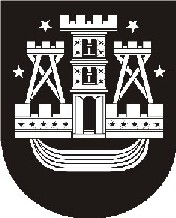 KLAIPĖDOS MIESTO SAVIVALDYBĖS TARYBASPRENDIMAS DĖL KLAIPĖDOS SENDVARIO PAGRINDINĖS MOKYKLOS PAVADINIMO PAKEITIMO IR NUOSTATŲ PATVIRTINIMO2013 m. birželio 27 d. Nr. T2-172KlaipėdaVadovaudamasi Lietuvos Respublikos vietos savivaldos įstatymo (Žin., 1994, Nr. 55-1049; 2008, Nr. 113-4290) 16 straipsnio 3 dalies 9 punktu, 18 straipsnio 1 dalimi, Lietuvos Respublikos biudžetinių įstaigų įstatymo (Žin., 1995, Nr. 104-2322; 2010, Nr. 15-699) 4 straipsnio 2 dalimi, 3 dalies 1 ir 7 punktais, Lietuvos Respublikos švietimo įstatymo (Žin., 1991, Nr. 23-593; 2011, Nr. 38-1804) 41 straipsnio 4 dalimi, Klaipėdos miesto savivaldybės taryba nusprendžia:Pakeisti Klaipėdos Sendvario pagrindinės mokyklos pavadinimą ir vadinti ją Klaipėdos Sendvario progimnazija nuo 2013 m. rugsėjo 1 d.Patvirtinti Klaipėdos Sendvario progimnazijos nuostatus (pridedama).Įgalioti Liną Logvinovienę, mokyklos direktorę, pasirašyti nuostatus, įregistruoti juos Juridinių asmenų registre bei atlikti kitus veiksmus, susijusius su pavadinimo pakeitimu.Pripažinti netekusiu galios Klaipėdos miesto savivaldybės administracijos direktoriaus 2007 m. rugsėjo 24 d. įsakymą Nr. AD1-2182 „Dėl Klaipėdos Sendvario pagrindinės mokyklos nuostatų patvirtinimo ir įgaliojimų suteikimo“.Skelbti apie šį sprendimą vietinėje spaudoje ir visą sprendimo tekstą – Klaipėdos miesto savivaldybės interneto tinklalapyje.Savivaldybės meras                                                  Vytautas Grubliauskas